Objednávka číslo: 263/2018/OSP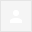 ---------- Přeposlaná zpráva ----------
Od: Zdenka Čiperová <ciperova@lacomed.cz>
Datum: 29. března 2018 11:01
Předmět: RE: Objednávka číslo: 263/2018/OSP
Komu: "automat@endo.cz" <automat@endo.cz>




Potvrzuji příjem Vaší objednávky

S pozdravem

Zdeňka Čiperová
ved.ref.střed. REAL
LACOMED spol. s r.o.
Vodárenská 699, Lobeček
27801 Kralupy nad Vltavou
tel:+420 220941165


-----Original Message-----
From: automat@endo.cz [mailto:automat@endo.cz]
Sent: Thursday, March 29, 2018 10:53 AM
To: Zdenka Čiperová
Subject: Objednávka číslo: 263/2018/OSP



----------------------------------------------
Identifikace adresáta a odesílatele <gx>46348875:00023761</gx>Doručená poštax11:16 (před 31 minutami)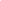 